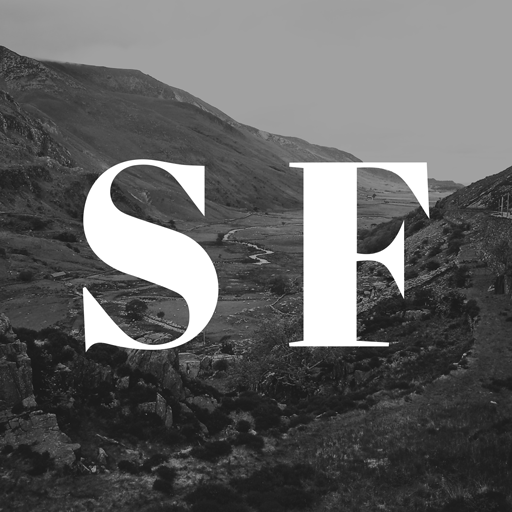 STUART FOLSEBM, Music Theory and Composition, Nicholls State University, 1983; MM, Composition, University of Texas at Austin, 1986; DMA, Composition, University of Texas at Austin, 1997. In 1989, he studied composition at the University of Wales, College of Cardiff on a Rotary International Fellowship. His composition teachers include Donald Grantham, Eugene Kurtz, Richard Elfyn Jones, Anthony Powers, Alun Hoddinott, and Sir Michael Tippett.Interests: 20th-century English art music; the American Civil War, popular music, music theory pedagogy, social justice, New Orleans and south Louisiana.He has received commissions from Duo Diorama; the Guadete Brass Quintet; the Nicholls State University Brass Ensemble; the Nicholls State University Concert Choir; the Roosevelt University Wind Ensemble; the University of Illinois “Balkanalia” Music Ensemble; St. John’s Episcopal Church in Thibodaux, LA; I Cantori di New York; and pianist Winston Choi. His compositions have been performed throughout the United States and Great Britain and have premiered at the University of Texas at Austin; Roosevelt University’s Chicago College of Performing Arts; the University of Michigan, Ann Arbor; the British Music Information Center in London; and New York City’s Carnegie Hall. To date, Neil A. Kjos Music Company, Tuba-Euphonium Press, and Brazinmusikanta Publications have published his works.Folse’s principal research activity involves the integration of popular and world musics into musicianship pedagogy. He is published in the Journal of Music Theory Pedagogy and Analytical Studies in World Music (Oxford University Press) and has presented papers at national and regional conferences of the College Music Society. He is an Associate Professor of Core Music Studies in the Chicago College of the Performing Arts Music Conservatory at Roosevelt University and is also on the Summer Arts Camp faculty of Interlochen Center for the Arts. 